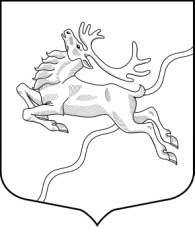 ВНУТРИГОРОДСКОЕ МУНИЦИПАЛЬНОЕ  ОБРАЗОВАНИЕСАНКТ-ПЕТЕРБУРГАМУНИЦИПАЛЬНЫЙ  ОКРУГ СЕВЕРНЫЙМУНИЦИПАЛЬНЫЙ СОВЕТПОСТАНОВЛЕНИЕ№8                                                                                                                   от 02 ноября 2016г.В соответствии с Федеральным законом «Об общих принципах организации местного самоуправления в Российской Федерации» от 06.10.2006г. №131-Ф3, Законом Санкт-Петербурга «Об организации местного самоуправления в Санкт-Петербурге» от 23.09.2009г. № 420-79, Устава внутригородского муниципального образования Санкт-Петербурга муниципальный округ Северный, ПОСТАНОВЛЯЮ:1. Провести 05.12.2016г. в 10-00 в помещении по адресу: Санкт-Петербург, пр. Луначарского, дом 80, корп.1, литер Б, 2 этаж  публичные слушания по проекту Решения Муниципального Совета муниципального образования Северный  «Об утверждении бюджета внутригородского муниципального образования Санкт-Петербурга муниципальный округ Северный на 2017 год  в первом чтении  (за основу)».2.  Главе Местной администрации не позднее, чем за 10 дней до дня проведения публичных слушаний,  обеспечить опубликование (обнародование) объявления о проведении публичных слушаний в специальном выпуске официального печатного издания внутригородского муниципального образования Санкт-Петербурга муниципальный округ Северный и на официальном сайте МО МО Северный, на информационных стендах, а также публикацию проекта муниципального правового акта – Решения Муниципального Совета «Об утверждении бюджета внутригородского муниципального образования Санкт-Петербурга муниципальный округ Северный на 2017 год  в первом чтении  (за основу)».3. Настоящее Постановление  подлежит официальному опубликованию (обнародованию).  4. Настоящее Постановление вступает в силу после его официального опубликования (обнародования).5.     Контроль  за  исполнением  постановления оставляю за собой.И.о. Главы муниципального образования,исполняющий полномочияПредседателя Муниципального Совета                                   Т.Ф. Ануфриева                                                                                              О назначении публичных слушаний